Semana 18EspañolSesión 1. Fecha de aplicación__________________Sesión 2. Fecha de aplicación__________________Sesión 3. Fecha de aplicación__________________Sesión 4. Fecha de aplicación__________________Sesión 5. Fecha de aplicación__________________MatemáticasCiencias NaturalesSesión 1. Fecha de aplicación__________________Sesión 2. Fecha de aplicación__________________Sesión 3. Fecha de aplicación__________________GeografíaSesión 1. Fecha de aplicación__________________Sesión 2. Fecha de aplicación__________________HistoriaSesión 1. Fecha de aplicación__________________Sesión 2. Fecha de aplicación__________________Formación Cívica y ÉticaSesión 1. Fecha de aplicación__________________Educación ArtísticaSesión 1. Fecha de aplicación__________________Práctica social del lenguaje:Práctica social del lenguaje:Práctica social del lenguaje:Tipo de texto:Realizar una entrevista para ampliar información.Realizar una entrevista para ampliar información.Realizar una entrevista para ampliar información.Descriptivo.Aprendizajes esperadosTemas de reflexiónProducciones para el desarrollo del proyectoProducciones para el desarrollo del proyecto- Identifica las características y la función de la entrevista para obtener información.- Elabora preguntas que recaben el máximo de información deseada, y evita hacer preguntas redundantes.- Recupera información a partir de entrevistas.- Respeta turnos de intervención en un diálogo.Comprensión e interpretación- Importancia de conocer el tema a tratarse durante la entrevista.- Preguntas para obtener la información deseada (preguntas abiertas vs. Preguntas cerradas).Propiedades y tipos de textos- Características y función de las entrevistas.Aspectos sintácticos y semánticos- Formas de redactar preguntas y respuestas (uso de signos de puntuación).- Discusión para elegir un tema de interés.- Recopilación de información acerca de un tema.- Discusión sobre la información que se quiere ampliar y las personas que pudieran ser entrevistadas para ello.- Organización de preguntas en un cuestionario para la entrevista.- Invitación para el entrevistado.- Entrevista y notas para recuperar información.- Discusión de las respuestas del experto.Producto final- Información de la entrevista para profundizar en el conocimiento sobre un tema.- Discusión para elegir un tema de interés.- Recopilación de información acerca de un tema.- Discusión sobre la información que se quiere ampliar y las personas que pudieran ser entrevistadas para ello.- Organización de preguntas en un cuestionario para la entrevista.- Invitación para el entrevistado.- Entrevista y notas para recuperar información.- Discusión de las respuestas del experto.Producto final- Información de la entrevista para profundizar en el conocimiento sobre un tema.Estándares que se favorecen:Estándares que se favorecen:Estándares que se favorecen:Competencias que se favorecen:1. Procesos de lectura e interpretación de textos1.5. Infiere información en un texto para recuperar aquella que no es explícita.1.15. Identifica y emplea la función de los signos de puntuación al leer: punto, coma, dos puntos, punto y coma, signos de exclamación, signos de interrogación y acentuación. 2. Producción de textos escritos2.3. Distingue el lenguaje formal y el informal, y los usa adecuadamente al escribir   diferentes tipos de textos.2.7. Emplea diversos recursos lingüísticos y literarios en oraciones y los emplea al redactar.2.8. Recupera ideas centrales al tomar notas en la revisión de materiales escritos o de una exposición oral de temas estudiados previamente.2.10. Emplea ortografía convencional al escribir. 3. Producción de textos orales y participación en eventos comunicativos3.7. Toma notas de una exposición oral.3.8. Usa la discusión para explorar ideas y temas.4. Conocimiento de las características, función y uso del lenguaje4.1. Usa convencionalmente signos de interrogación y admiración, guiones para introducir diálogos, así como puntos y comas en sus escritos.5. Actitudes hacia el lenguaje5.1. Identifica y comparte su gusto por algunos temas, autores y géneros literarios.5.2. Desarrolla disposición para leer, escribir, hablar o escuchar.5.3. Desarrolla una actitud positiva para seguir aprendiendo por medio del lenguaje escrito.5.5. Discute sobre una variedad de temas de manera atenta y respeta los puntos de vista de otros.1. Procesos de lectura e interpretación de textos1.5. Infiere información en un texto para recuperar aquella que no es explícita.1.15. Identifica y emplea la función de los signos de puntuación al leer: punto, coma, dos puntos, punto y coma, signos de exclamación, signos de interrogación y acentuación. 2. Producción de textos escritos2.3. Distingue el lenguaje formal y el informal, y los usa adecuadamente al escribir   diferentes tipos de textos.2.7. Emplea diversos recursos lingüísticos y literarios en oraciones y los emplea al redactar.2.8. Recupera ideas centrales al tomar notas en la revisión de materiales escritos o de una exposición oral de temas estudiados previamente.2.10. Emplea ortografía convencional al escribir. 3. Producción de textos orales y participación en eventos comunicativos3.7. Toma notas de una exposición oral.3.8. Usa la discusión para explorar ideas y temas.4. Conocimiento de las características, función y uso del lenguaje4.1. Usa convencionalmente signos de interrogación y admiración, guiones para introducir diálogos, así como puntos y comas en sus escritos.5. Actitudes hacia el lenguaje5.1. Identifica y comparte su gusto por algunos temas, autores y géneros literarios.5.2. Desarrolla disposición para leer, escribir, hablar o escuchar.5.3. Desarrolla una actitud positiva para seguir aprendiendo por medio del lenguaje escrito.5.5. Discute sobre una variedad de temas de manera atenta y respeta los puntos de vista de otros.1. Procesos de lectura e interpretación de textos1.5. Infiere información en un texto para recuperar aquella que no es explícita.1.15. Identifica y emplea la función de los signos de puntuación al leer: punto, coma, dos puntos, punto y coma, signos de exclamación, signos de interrogación y acentuación. 2. Producción de textos escritos2.3. Distingue el lenguaje formal y el informal, y los usa adecuadamente al escribir   diferentes tipos de textos.2.7. Emplea diversos recursos lingüísticos y literarios en oraciones y los emplea al redactar.2.8. Recupera ideas centrales al tomar notas en la revisión de materiales escritos o de una exposición oral de temas estudiados previamente.2.10. Emplea ortografía convencional al escribir. 3. Producción de textos orales y participación en eventos comunicativos3.7. Toma notas de una exposición oral.3.8. Usa la discusión para explorar ideas y temas.4. Conocimiento de las características, función y uso del lenguaje4.1. Usa convencionalmente signos de interrogación y admiración, guiones para introducir diálogos, así como puntos y comas en sus escritos.5. Actitudes hacia el lenguaje5.1. Identifica y comparte su gusto por algunos temas, autores y géneros literarios.5.2. Desarrolla disposición para leer, escribir, hablar o escuchar.5.3. Desarrolla una actitud positiva para seguir aprendiendo por medio del lenguaje escrito.5.5. Discute sobre una variedad de temas de manera atenta y respeta los puntos de vista de otros.- Emplear el lenguaje para comunicarse y como instrumento para aprender.- Identificar las propiedades del lenguaje en diversas situaciones comunicativas.- Analizar la información y emplear el lenguaje para la toma de decisiones.- Valorar la diversidad lingüística y cultural de México.APRENDIZAJES ESPERADOSPRODUCCIÓNTEMAS DE REFLEXIÓNTEMA DE LA SESIÓNElabora preguntas que recaben el máximo de información deseada, y evita hacer preguntas redundantes.Organización de preguntas en un cuestionario para la entrevista.COMPRENSIÓN E INTERPRETACIÓNPreguntas para obtener la información deseada (preguntas abiertas vs. Preguntas cerradas).Organización de las preguntas.SECUENCIA DIDÁCTICAEVALUACIÓNINICIO Mostrar las siguientes preguntas: ¿Te gusta ir al cine?, ¿dónde puedes rentar una película?Preguntar: ¿Qué tipo de preguntas son las anteriores?Indicar: Observa las siguientes preguntas:¿Qué le parece nuestra propuesta frente a otras que ha recibido? ¿Qué servicios le gustaría recibir de su siguiente banco? ¿Qué tipo de vehículo está buscando?¿Qué es un cuestionario?¿Firmamos el contrato? ¿Le gusta nuestro producto?Comentar que al conjunto de preguntas como las anteriores se le conoce como cuestionario.DESARROLLOIndicar: Organiza tus preguntas en un cuestionario para poder realizar la entrevista.Explicar: Un cuestionario es un instrumento que se utiliza para recolectar información, se conforma de preguntas escritas y orales de todo tipo (abiertas, cerradas, etc.), que debe responder un entrevistado. Cada una de estas preguntas deberá tener un objetivo específico que lleve a alcanzar el objetivo general al aplicar el cuestionario. Las preguntas tienen que organizarse de lo general a lo particular. Las más interesantes tendrán que escribirse al principio y al final de la entrevista. Recordemos que las preguntas que nos ayudan a obtener mayor información son las abiertas y las que sólo originan un sí o un no son las cerradas.CIERREIndicar: Redacta en equipo un cuestionario con las preguntas que llevará la entrevista y escríbanlas en el cuaderno.Verifiquen que las preguntas sean abiertas en su mayoría.RECURSO.-Cuestionario.CRITERIO.- Organiza las preguntas de su entrevista en un cuestionario e incluye de varios tipos.INICIO Mostrar las siguientes preguntas: ¿Te gusta ir al cine?, ¿dónde puedes rentar una película?Preguntar: ¿Qué tipo de preguntas son las anteriores?Indicar: Observa las siguientes preguntas:¿Qué le parece nuestra propuesta frente a otras que ha recibido? ¿Qué servicios le gustaría recibir de su siguiente banco? ¿Qué tipo de vehículo está buscando?¿Qué es un cuestionario?¿Firmamos el contrato? ¿Le gusta nuestro producto?Comentar que al conjunto de preguntas como las anteriores se le conoce como cuestionario.DESARROLLOIndicar: Organiza tus preguntas en un cuestionario para poder realizar la entrevista.Explicar: Un cuestionario es un instrumento que se utiliza para recolectar información, se conforma de preguntas escritas y orales de todo tipo (abiertas, cerradas, etc.), que debe responder un entrevistado. Cada una de estas preguntas deberá tener un objetivo específico que lleve a alcanzar el objetivo general al aplicar el cuestionario. Las preguntas tienen que organizarse de lo general a lo particular. Las más interesantes tendrán que escribirse al principio y al final de la entrevista. Recordemos que las preguntas que nos ayudan a obtener mayor información son las abiertas y las que sólo originan un sí o un no son las cerradas.CIERREIndicar: Redacta en equipo un cuestionario con las preguntas que llevará la entrevista y escríbanlas en el cuaderno.Verifiquen que las preguntas sean abiertas en su mayoría.RECURSOS DIDÁCTICOSINICIO Mostrar las siguientes preguntas: ¿Te gusta ir al cine?, ¿dónde puedes rentar una película?Preguntar: ¿Qué tipo de preguntas son las anteriores?Indicar: Observa las siguientes preguntas:¿Qué le parece nuestra propuesta frente a otras que ha recibido? ¿Qué servicios le gustaría recibir de su siguiente banco? ¿Qué tipo de vehículo está buscando?¿Qué es un cuestionario?¿Firmamos el contrato? ¿Le gusta nuestro producto?Comentar que al conjunto de preguntas como las anteriores se le conoce como cuestionario.DESARROLLOIndicar: Organiza tus preguntas en un cuestionario para poder realizar la entrevista.Explicar: Un cuestionario es un instrumento que se utiliza para recolectar información, se conforma de preguntas escritas y orales de todo tipo (abiertas, cerradas, etc.), que debe responder un entrevistado. Cada una de estas preguntas deberá tener un objetivo específico que lleve a alcanzar el objetivo general al aplicar el cuestionario. Las preguntas tienen que organizarse de lo general a lo particular. Las más interesantes tendrán que escribirse al principio y al final de la entrevista. Recordemos que las preguntas que nos ayudan a obtener mayor información son las abiertas y las que sólo originan un sí o un no son las cerradas.CIERREIndicar: Redacta en equipo un cuestionario con las preguntas que llevará la entrevista y escríbanlas en el cuaderno.Verifiquen que las preguntas sean abiertas en su mayoría.PÁGINAS DEL LIBRO DEL ALUMNO.- 70-83Notas:______________________________________________________________________________________________________________________________________________________________________________________________________________________________________________________Notas:______________________________________________________________________________________________________________________________________________________________________________________________________________________________________________________APRENDIZAJES ESPERADOSPRODUCCIÓNTEMAS DE REFLEXIÓNTEMA DE LA SESIÓNIdentifica las características y la función de la entrevista para obtener información.PROPIEDADES Y TIPOS DE TEXTOSCaracterísticas y función de las entrevistas.Partes de la entrevista.SECUENCIA DIDÁCTICAEVALUACIÓNINICIO Preguntar: ¿Quiénes participan en la entrevista?, ¿cuáles son las partes de una entrevista?, ¿qué características tiene?DESARROLLOExplicar: El entrevistado: Deberá ser siempre una persona que interese a la comunidad. El entrevistado es la persona que tiene alguna idea o alguna experiencia importante que transmitir, o que tiene conocimiento sobre el tema. El entrevistador: Es el que hace las preguntas.PARTES DE UNA ENTREVISTA.La presentación suele ser breve, pero no suficientemente informativa. En ella no se habla del entrevistado, sino del tema  principal de la entrevista. Ejemplo:Lo siguiente es una serie de preguntas que se le realizaron a una persona experta en el tema de “__________________”.El cuerpo de la entrevista está formado por preguntas y respuestas. Es importante elegir bien las preguntas para que la entrevista sea buena, las preguntas deben ser interesantes para el público, y adecuadas para que el entrevistado trasmita sus experiencias. También deben ser breves, claras y respetuosas. Ejemplo:6.- En su opinión, prevenir el riego social, ¿de quién es responsabilidad? De la familia, principalmente.7.- ¿Por qué? Porque debería existir un mayor fomento de valores en casa.8.- ¿Ha experimentado con sus hijos alguna situación así? Algunas veces, pero con una comunicación constante el problema no fue a mayores.El cierre de la entrevista debe ser conciso. El entrevistador puede presentar un resumen de lo hablado, hacer un breve comentario personal, o dar una conclusión.CARACTERÍSTICASLas mejores entrevistas son aquellas que se celebran en un lugar determinado y con una cita formal. Así, tanto el entrevistado como el entrevistador tienen tiempo para prepararse debidamente.-Debe tener los atributos de una conversación: sensibilidad, flexibilidad, imaginación, etc., para que llegue a tener interés en el público.-Jamás hay que ir a una entrevista sin saber qué es lo que se pretende.-No es posible entrevistar a alguien sobre cualquier asunto sin antes prepararse para ello.-Conocer a fondo el tema sobre el cual se va a versar la misma o sobre el cual usted desea obtener mayor información.-Ser puntual.-Ser cortés.-Flexibilidad para formular las preguntas.Revisar que su entrevista cumpla con las partes y características necesarias.CIERREEntregar ejercicios sobre el tema para que los resuelvan.RECURSO.- Ejercicio.CRITERIO.-  Identifican las partes de una entrevista a partir de la lectura de una.INICIO Preguntar: ¿Quiénes participan en la entrevista?, ¿cuáles son las partes de una entrevista?, ¿qué características tiene?DESARROLLOExplicar: El entrevistado: Deberá ser siempre una persona que interese a la comunidad. El entrevistado es la persona que tiene alguna idea o alguna experiencia importante que transmitir, o que tiene conocimiento sobre el tema. El entrevistador: Es el que hace las preguntas.PARTES DE UNA ENTREVISTA.La presentación suele ser breve, pero no suficientemente informativa. En ella no se habla del entrevistado, sino del tema  principal de la entrevista. Ejemplo:Lo siguiente es una serie de preguntas que se le realizaron a una persona experta en el tema de “__________________”.El cuerpo de la entrevista está formado por preguntas y respuestas. Es importante elegir bien las preguntas para que la entrevista sea buena, las preguntas deben ser interesantes para el público, y adecuadas para que el entrevistado trasmita sus experiencias. También deben ser breves, claras y respetuosas. Ejemplo:6.- En su opinión, prevenir el riego social, ¿de quién es responsabilidad? De la familia, principalmente.7.- ¿Por qué? Porque debería existir un mayor fomento de valores en casa.8.- ¿Ha experimentado con sus hijos alguna situación así? Algunas veces, pero con una comunicación constante el problema no fue a mayores.El cierre de la entrevista debe ser conciso. El entrevistador puede presentar un resumen de lo hablado, hacer un breve comentario personal, o dar una conclusión.CARACTERÍSTICASLas mejores entrevistas son aquellas que se celebran en un lugar determinado y con una cita formal. Así, tanto el entrevistado como el entrevistador tienen tiempo para prepararse debidamente.-Debe tener los atributos de una conversación: sensibilidad, flexibilidad, imaginación, etc., para que llegue a tener interés en el público.-Jamás hay que ir a una entrevista sin saber qué es lo que se pretende.-No es posible entrevistar a alguien sobre cualquier asunto sin antes prepararse para ello.-Conocer a fondo el tema sobre el cual se va a versar la misma o sobre el cual usted desea obtener mayor información.-Ser puntual.-Ser cortés.-Flexibilidad para formular las preguntas.Revisar que su entrevista cumpla con las partes y características necesarias.CIERREEntregar ejercicios sobre el tema para que los resuelvan.RECURSOS DIDÁCTICOSINICIO Preguntar: ¿Quiénes participan en la entrevista?, ¿cuáles son las partes de una entrevista?, ¿qué características tiene?DESARROLLOExplicar: El entrevistado: Deberá ser siempre una persona que interese a la comunidad. El entrevistado es la persona que tiene alguna idea o alguna experiencia importante que transmitir, o que tiene conocimiento sobre el tema. El entrevistador: Es el que hace las preguntas.PARTES DE UNA ENTREVISTA.La presentación suele ser breve, pero no suficientemente informativa. En ella no se habla del entrevistado, sino del tema  principal de la entrevista. Ejemplo:Lo siguiente es una serie de preguntas que se le realizaron a una persona experta en el tema de “__________________”.El cuerpo de la entrevista está formado por preguntas y respuestas. Es importante elegir bien las preguntas para que la entrevista sea buena, las preguntas deben ser interesantes para el público, y adecuadas para que el entrevistado trasmita sus experiencias. También deben ser breves, claras y respetuosas. Ejemplo:6.- En su opinión, prevenir el riego social, ¿de quién es responsabilidad? De la familia, principalmente.7.- ¿Por qué? Porque debería existir un mayor fomento de valores en casa.8.- ¿Ha experimentado con sus hijos alguna situación así? Algunas veces, pero con una comunicación constante el problema no fue a mayores.El cierre de la entrevista debe ser conciso. El entrevistador puede presentar un resumen de lo hablado, hacer un breve comentario personal, o dar una conclusión.CARACTERÍSTICASLas mejores entrevistas son aquellas que se celebran en un lugar determinado y con una cita formal. Así, tanto el entrevistado como el entrevistador tienen tiempo para prepararse debidamente.-Debe tener los atributos de una conversación: sensibilidad, flexibilidad, imaginación, etc., para que llegue a tener interés en el público.-Jamás hay que ir a una entrevista sin saber qué es lo que se pretende.-No es posible entrevistar a alguien sobre cualquier asunto sin antes prepararse para ello.-Conocer a fondo el tema sobre el cual se va a versar la misma o sobre el cual usted desea obtener mayor información.-Ser puntual.-Ser cortés.-Flexibilidad para formular las preguntas.Revisar que su entrevista cumpla con las partes y características necesarias.CIERREEntregar ejercicios sobre el tema para que los resuelvan.Ejercicios.PÁGINAS DEL LIBRO DEL ALUMNO.- 70-83Notas:______________________________________________________________________________________________________________________________________________________________________________________________________________________________________________________Notas:______________________________________________________________________________________________________________________________________________________________________________________________________________________________________________________APRENDIZAJES ESPERADOSPRODUCCIÓNTEMAS DE REFLEXIÓNTEMA DE LA SESIÓNIdentifica las características y la función de la entrevista para obtener información.Invitación para el entrevistado.PROPIEDADES Y TIPOS DE TEXTOSCaracterísticas y función de las entrevistas.Invitación.SECUENCIA DIDÁCTICAEVALUACIÓNINICIO Preguntar: ¿Qué se necesita para preparar una entrevista?, ¿quiénes participan durante la entrevista?, ¿cómo puedes invitar a tu entrevistado?DESARROLLOPedir que se organicen en equipos para preparar todos los detalles de la entrevista.Comentar que es tiempo de citar a su entrevistado o experto en un día determinado (Para esto se les pedirá que redacten una carta formal en donde lo inviten a que asista a la escuela).Presentar una carta formal para que la lean.Preguntar: ¿Qué tipo de texto es?Solicitar que analicen sus partes.Explicar cada una de las partes de la carta:Lugar y fecha: Indican dónde se encuentra la persona que envía la carta y qué día la escribe.Asunto: Es la oración donde le dice al destinatario el motivo de la carta.Nombre del destinatario: Se debe anotar el nombre completo del destinatario, al igual que su tratamiento (Dr., Ing., Prof., Sr. Sra., etc.) y el puesto que ocupa.Saludo o vocativo: Es una forma cortés que funciona como introducción.Cuerpo de la carta: Es la parte más importante de la carta, en la que se explicita el motivo de la misma.Despedida: Es un pequeño párrafo que va al finalizar la carta, en el cual se sintetiza brevemente la idea principal de la misma, y se cierra la comunicación con alguna frase amable.Firma: Es el nombre de la persona que envía la carta.Comentar que existen varios tipos de saludos, los formales y los informales. Mostrar ejemplos de los tipos de saludos.Indicar: Realiza junto con tu equipo una carta formal en donde inviten a su entrevistado. Verifiquen que cuente con todas sus partes y características.Invitar a que observen lo siguiente: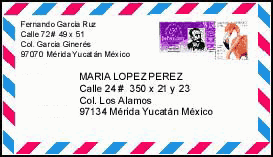 Preguntar: ¿Qué representa la imagen anterior? Explicar qué es un sobre postal: Es el lugar donde se guarda una carta para ser enviada. Comentar las partes de un sobre postal:DESTINATARIO: Datos de quien recibirá la carta.REMITENTE: Datos de quien envía la carta.Indicar: Coloquen la carta que escribieron en un sobre postal y entréguenla a su invitado.CIERREEntregar ejercicios sobre el tema para que los resuelvan.RECURSO.- Ejercicio.CRITERIO.-  Identifican las características de la carta y el sobre postal para comunicar información.INICIO Preguntar: ¿Qué se necesita para preparar una entrevista?, ¿quiénes participan durante la entrevista?, ¿cómo puedes invitar a tu entrevistado?DESARROLLOPedir que se organicen en equipos para preparar todos los detalles de la entrevista.Comentar que es tiempo de citar a su entrevistado o experto en un día determinado (Para esto se les pedirá que redacten una carta formal en donde lo inviten a que asista a la escuela).Presentar una carta formal para que la lean.Preguntar: ¿Qué tipo de texto es?Solicitar que analicen sus partes.Explicar cada una de las partes de la carta:Lugar y fecha: Indican dónde se encuentra la persona que envía la carta y qué día la escribe.Asunto: Es la oración donde le dice al destinatario el motivo de la carta.Nombre del destinatario: Se debe anotar el nombre completo del destinatario, al igual que su tratamiento (Dr., Ing., Prof., Sr. Sra., etc.) y el puesto que ocupa.Saludo o vocativo: Es una forma cortés que funciona como introducción.Cuerpo de la carta: Es la parte más importante de la carta, en la que se explicita el motivo de la misma.Despedida: Es un pequeño párrafo que va al finalizar la carta, en el cual se sintetiza brevemente la idea principal de la misma, y se cierra la comunicación con alguna frase amable.Firma: Es el nombre de la persona que envía la carta.Comentar que existen varios tipos de saludos, los formales y los informales. Mostrar ejemplos de los tipos de saludos.Indicar: Realiza junto con tu equipo una carta formal en donde inviten a su entrevistado. Verifiquen que cuente con todas sus partes y características.Invitar a que observen lo siguiente:Preguntar: ¿Qué representa la imagen anterior? Explicar qué es un sobre postal: Es el lugar donde se guarda una carta para ser enviada. Comentar las partes de un sobre postal:DESTINATARIO: Datos de quien recibirá la carta.REMITENTE: Datos de quien envía la carta.Indicar: Coloquen la carta que escribieron en un sobre postal y entréguenla a su invitado.CIERREEntregar ejercicios sobre el tema para que los resuelvan.RECURSOS DIDÁCTICOSINICIO Preguntar: ¿Qué se necesita para preparar una entrevista?, ¿quiénes participan durante la entrevista?, ¿cómo puedes invitar a tu entrevistado?DESARROLLOPedir que se organicen en equipos para preparar todos los detalles de la entrevista.Comentar que es tiempo de citar a su entrevistado o experto en un día determinado (Para esto se les pedirá que redacten una carta formal en donde lo inviten a que asista a la escuela).Presentar una carta formal para que la lean.Preguntar: ¿Qué tipo de texto es?Solicitar que analicen sus partes.Explicar cada una de las partes de la carta:Lugar y fecha: Indican dónde se encuentra la persona que envía la carta y qué día la escribe.Asunto: Es la oración donde le dice al destinatario el motivo de la carta.Nombre del destinatario: Se debe anotar el nombre completo del destinatario, al igual que su tratamiento (Dr., Ing., Prof., Sr. Sra., etc.) y el puesto que ocupa.Saludo o vocativo: Es una forma cortés que funciona como introducción.Cuerpo de la carta: Es la parte más importante de la carta, en la que se explicita el motivo de la misma.Despedida: Es un pequeño párrafo que va al finalizar la carta, en el cual se sintetiza brevemente la idea principal de la misma, y se cierra la comunicación con alguna frase amable.Firma: Es el nombre de la persona que envía la carta.Comentar que existen varios tipos de saludos, los formales y los informales. Mostrar ejemplos de los tipos de saludos.Indicar: Realiza junto con tu equipo una carta formal en donde inviten a su entrevistado. Verifiquen que cuente con todas sus partes y características.Invitar a que observen lo siguiente:Preguntar: ¿Qué representa la imagen anterior? Explicar qué es un sobre postal: Es el lugar donde se guarda una carta para ser enviada. Comentar las partes de un sobre postal:DESTINATARIO: Datos de quien recibirá la carta.REMITENTE: Datos de quien envía la carta.Indicar: Coloquen la carta que escribieron en un sobre postal y entréguenla a su invitado.CIERREEntregar ejercicios sobre el tema para que los resuelvan.Sobres postales.Ejercicios.PÁGINAS DEL LIBRO DEL ALUMNO.- 70-83Notas:______________________________________________________________________________________________________________________________________________________________________________________________________________________________________________________Notas:______________________________________________________________________________________________________________________________________________________________________________________________________________________________________________________APRENDIZAJES ESPERADOSPRODUCCIÓNTEMAS DE REFLEXIÓNTEMA DE LA SESIÓNIdentifica las características y la función de la entrevista para obtener información.Entrevista y notas para recuperar información.PROPIEDADES Y TIPOS DE TEXTOSCaracterísticas y función de las entrevistas.Ejecución de la entrevista.SECUENCIA DIDÁCTICAEVALUACIÓNINICIO Preguntar: ¿Qué características tiene la entrevista?, ¿cuál es su función?, ¿qué se debe hacer durante la entrevista?DESARROLLOInvitar a que realicen su entrevista. (Deberán repartir dentro del equipo los roles que cada uno desempeñará para que su entrevista tenga éxito, solicitar a alguno de sus compañeros que a la hora de que llegue el invitado lo lleve a donde se realizará la entrevista, otros serán los encargados de hacer las preguntas al entrevistado con la ayuda de su guión o cuestionario que ya hicieron previamente).Recordar que es importante ser amables con el entrevistado, respetar lo que dice y permitir que hable uno a la vez.Indicar: Estudien sus preguntas.Revisen que las preguntas sean coherentes y que todas tengan relación con el tema.Comentar que el resto de integrantes del equipo se encargarán de escribir las respuestas del entrevistado, si les es posible grabar la entrevista para que no pierdan detalle de todo lo que se habla durante la misma.CIERRERealizar la entrevista.RECURSO.- Entrevista.CRITERIO.- Hacen uso de todas las funciones y características de la entrevista para obtener información.INICIO Preguntar: ¿Qué características tiene la entrevista?, ¿cuál es su función?, ¿qué se debe hacer durante la entrevista?DESARROLLOInvitar a que realicen su entrevista. (Deberán repartir dentro del equipo los roles que cada uno desempeñará para que su entrevista tenga éxito, solicitar a alguno de sus compañeros que a la hora de que llegue el invitado lo lleve a donde se realizará la entrevista, otros serán los encargados de hacer las preguntas al entrevistado con la ayuda de su guión o cuestionario que ya hicieron previamente).Recordar que es importante ser amables con el entrevistado, respetar lo que dice y permitir que hable uno a la vez.Indicar: Estudien sus preguntas.Revisen que las preguntas sean coherentes y que todas tengan relación con el tema.Comentar que el resto de integrantes del equipo se encargarán de escribir las respuestas del entrevistado, si les es posible grabar la entrevista para que no pierdan detalle de todo lo que se habla durante la misma.CIERRERealizar la entrevista.RECURSOS DIDÁCTICOSINICIO Preguntar: ¿Qué características tiene la entrevista?, ¿cuál es su función?, ¿qué se debe hacer durante la entrevista?DESARROLLOInvitar a que realicen su entrevista. (Deberán repartir dentro del equipo los roles que cada uno desempeñará para que su entrevista tenga éxito, solicitar a alguno de sus compañeros que a la hora de que llegue el invitado lo lleve a donde se realizará la entrevista, otros serán los encargados de hacer las preguntas al entrevistado con la ayuda de su guión o cuestionario que ya hicieron previamente).Recordar que es importante ser amables con el entrevistado, respetar lo que dice y permitir que hable uno a la vez.Indicar: Estudien sus preguntas.Revisen que las preguntas sean coherentes y que todas tengan relación con el tema.Comentar que el resto de integrantes del equipo se encargarán de escribir las respuestas del entrevistado, si les es posible grabar la entrevista para que no pierdan detalle de todo lo que se habla durante la misma.CIERRERealizar la entrevista.PÁGINAS DEL LIBRO DEL ALUMNO.- 70-83Notas:______________________________________________________________________________________________________________________________________________________________________________________________________________________________________________________Notas:______________________________________________________________________________________________________________________________________________________________________________________________________________________________________________________APRENDIZAJES ESPERADOSPRODUCCIÓNTEMAS DE REFLEXIÓNTEMA DE LA SESIÓNRespeta turnos de intervención en un diálogo.PROPIEDADES Y TIPOS DE TEXTOSCaracterísticas y función de las entrevistas.Tipos de discurso.SECUENCIA DIDÁCTICAEVALUACIÓNINICIO Preguntar: ¿Cómo te sentiste durante la entrevista?, ¿cuáles fueron las respuestas de tu entrevistado?, ¿lograste obtener la información deseada?DESARROLLOInvitar a que elaboren el reporte de su entrevista.Comentar que cuando se copia el diálogo de una entrevista se dice que se emplea el discurso directo.Preguntar: ¿Qué es el discurso directo?Explicar: El discurso directo es una forma de redacción en la que se respetan los diálogos completos tal y como fueron mencionados. Se utiliza el guión largo para indicar el diálogo.Ejemplo:2.- ¿Cuáles cree que son las causas de este conflicto?- Podría ser la falta de comunicación con los hijos y la desorientación que tienen en el hogar.3.- ¿Podría existir otra causa de este problema, es deci,r algo genético?- Creo que sí, es decir, podrían estar traumados desde su niñez y de ahí su comportamiento.Otra forma de escribir es por medio del discurso indirecto, es una forma de redacción en la que al referir lo que otras personas dijeron se emplean los verbos: dijo, señaló, comentó, argumentó, expresó, etc., el comentario se escribe entre comillas.Ejemplo:Aseguró que “nunca se había presentado un suceso parecido”.El director dijo: “Yo no creo que aquí se atente contra los derechos humanos de nadie, por el contrario aquí viven mejor que en sus propias casas”.CIERREEntregar ejercicios sobre el tema.RECURSO.- Ejercicio.CRITERIO.-  Reconocen las características del discurso directo y del discurso indirecto.INICIO Preguntar: ¿Cómo te sentiste durante la entrevista?, ¿cuáles fueron las respuestas de tu entrevistado?, ¿lograste obtener la información deseada?DESARROLLOInvitar a que elaboren el reporte de su entrevista.Comentar que cuando se copia el diálogo de una entrevista se dice que se emplea el discurso directo.Preguntar: ¿Qué es el discurso directo?Explicar: El discurso directo es una forma de redacción en la que se respetan los diálogos completos tal y como fueron mencionados. Se utiliza el guión largo para indicar el diálogo.Ejemplo:2.- ¿Cuáles cree que son las causas de este conflicto?- Podría ser la falta de comunicación con los hijos y la desorientación que tienen en el hogar.3.- ¿Podría existir otra causa de este problema, es deci,r algo genético?- Creo que sí, es decir, podrían estar traumados desde su niñez y de ahí su comportamiento.Otra forma de escribir es por medio del discurso indirecto, es una forma de redacción en la que al referir lo que otras personas dijeron se emplean los verbos: dijo, señaló, comentó, argumentó, expresó, etc., el comentario se escribe entre comillas.Ejemplo:Aseguró que “nunca se había presentado un suceso parecido”.El director dijo: “Yo no creo que aquí se atente contra los derechos humanos de nadie, por el contrario aquí viven mejor que en sus propias casas”.CIERREEntregar ejercicios sobre el tema.RECURSOS DIDÁCTICOSINICIO Preguntar: ¿Cómo te sentiste durante la entrevista?, ¿cuáles fueron las respuestas de tu entrevistado?, ¿lograste obtener la información deseada?DESARROLLOInvitar a que elaboren el reporte de su entrevista.Comentar que cuando se copia el diálogo de una entrevista se dice que se emplea el discurso directo.Preguntar: ¿Qué es el discurso directo?Explicar: El discurso directo es una forma de redacción en la que se respetan los diálogos completos tal y como fueron mencionados. Se utiliza el guión largo para indicar el diálogo.Ejemplo:2.- ¿Cuáles cree que son las causas de este conflicto?- Podría ser la falta de comunicación con los hijos y la desorientación que tienen en el hogar.3.- ¿Podría existir otra causa de este problema, es deci,r algo genético?- Creo que sí, es decir, podrían estar traumados desde su niñez y de ahí su comportamiento.Otra forma de escribir es por medio del discurso indirecto, es una forma de redacción en la que al referir lo que otras personas dijeron se emplean los verbos: dijo, señaló, comentó, argumentó, expresó, etc., el comentario se escribe entre comillas.Ejemplo:Aseguró que “nunca se había presentado un suceso parecido”.El director dijo: “Yo no creo que aquí se atente contra los derechos humanos de nadie, por el contrario aquí viven mejor que en sus propias casas”.CIERREEntregar ejercicios sobre el tema.Ejercicios.PÁGINAS DEL LIBRO DEL ALUMNO.- 70-83Notas:______________________________________________________________________________________________________________________________________________________________________________________________________________________________________________________Notas:______________________________________________________________________________________________________________________________________________________________________________________________________________________________________________________EJESentido Numérico y pensamiento algebraicoAPRENDIZAJES ESPERADOS- Compara y ordena números naturales de cuatro cifras a partir de sus nombres o de su escritura con cifras.- Identifica expresiones aditivas, multiplicativas o mixtas que son equivalentes, y las utiliza al efectuar cálculos con números naturales.- Identifica problemas que se pueden resolver con una multiplicación y utiliza el algoritmo convencional en los casos en que es necesario.CONTENIDO DISCIPLINARNúmeros y sistemas de numeración.Descomposición de números naturales y decimales en expresiones aditivas, multiplicativas o mixtas.ESTÁNDARES QUE SE FAVORECEN1.1.1. Lee, escribe y compara números naturales, fraccionarios y decimales.4.1. Desarrolla un concepto positivo de sí mismo como usuario de las matemáticas, el gusto y la inclinación por comprender y utilizar la notación, el vocabulario y los procesos matemáticos.COMPETENCIAS MATEMÁTICAS- Resolver problemas de manera autónoma.		- Validar procedimientos y resultados.- Comunicar información matemática.			- Manejar técnicas eficientemente.SECUENCIA DIDÁCTICASECUENCIA DIDÁCTICAMOMENTOFECHA DE  APLICACIONSESIÓN Y ACTIVIDADESDESARROLLO1.- Indicar: Escribe en tu cuaderno las siguientes descomposiciones aditivas y agrega el número que se forma.1000 + 900 + 80 + 4 = 1984                 6000 + 700 + 30 + 8 = 6738            2000 + 500 + 40 + 1 = 25418000 + 300 + 50 + 3 = 8353                 5000 + 800 + 90 + 5 = 5895            7000 + 600 + 70 + 6 = 76763000 + 400 + 20 + 2 = 3422                 4000 + 100 + 60 + 9 = 4169            9000 + 200 + 10 + 7 = 92172000 + 800 + 40 + 3 = 2843Pedir que comparen con el resto de sus compañeros las respuestas obtenidas.Entregar un ejercicio donde deberán unir correctamente dos columnas (Número con su descomposición aditiva).Invitar a comparar con el resto de los compañeros que las respuestas sean correctas.DESARROLLO2.- Explicar: También puedes descomponer los números haciendo uso de la multiplicación, ¿cómo? ¡uy fácil!Separas los números en unidades de millar, centenas, decenas y unidades:5632 = 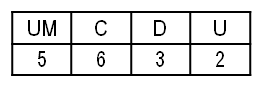 Ahora multiplicarás cada número por el valor que representa el lugar en el que se encuentran:5 x 1000 porque se encuentra en el lugar de las unidades de millar.6 x 100 porque se encuentra en el lugar de las centenas.3 x 10 Porque se encuentra en el lugar de las decenas.2 x 1 Porque se encuentra en el lugar de las unidades.Solo resta sumar todos los números encontrados.(5 x 1000) + (6 x 100) + (3x10) + (2x1) = 5632Pedir que escriban y descompongan en su cuaderno los siguientes números con la técnica estudiada:3685 = (3 x 1000) + (6 x 100) + (8 x 10) + (5 x 1)7853 = (7 x 1000) + (8 x 100) + (5 x 10) + (3 x 1)6954 = (6 x 1000) + (9 x 100) + (5 x 10) + (4 x 1)1778 = (1 x 1000) + (7 x 100) + (7 x 10) + (8 x 1)4234 = (4 x 1000) + (2 x 100) + (3 x 10) + (4 x 1)5127 = (5 x 1000) + (1 x 100) + (2 x 10) + (7 x 1)6385 = (6 x 1000) + (3 x 100) + (8 x 10) + (5 x 1)7423 = (7 x 1000) + (4 x 100) + (2 x 10) + (3 x 1)9841 = (9 x 1000) + (8 x 100) + (4 x 10) + (1 x 1)3216 = (3 x 1000) + (2 x 100) + (1 x 10) + (6 x 1)CIERRE3.- Entregar un ejercicio donde los alumnos deberán descomponer algunos números mediante la descomposición aditiva, de manera individual.Entregar un ejercicio para que los alumnos lo resuelvan de manera individual, en él deberán descomponer números utilizando la descomposición multiplicativa.Mostrar las siguientes descomposiciones para que seleccionen el número que se forma:8000 + 600 + 70 + 3 =         	   8673 / 8763 / 8637                  3000 + 700 + 1 =      	                                  371 / 3710 / 37014 x 1000 + 2 x 100 + 8 x 10 + 9 x 1 =       4829 / 4289 / 4298                  6000 + 500 + 40 + 3 =     	                 6543 / 6453 / 65347000 + 70 + 6 =           	   7076 / 776 / 7706                     5000 + 400 + 10 + 2 =            	                 5142 / 5412 / 51245 x 1000 + 7 x 10 + 3 x 1 =         	   5073 / 573 / 5703                     9000 + 60 + 7 =                      	                 967 / 9607 / 90678 x 1000 + 7 x 100 + 4 x 10 + 5 x 1 =       8457 / 8745 / 8475                   5 x 1000 + 3 x 100 + 7 x 10 + 4 x 1 =         	5734 / 5374 / 54738000 + 900 + 4 =         	   8904 / 8094 / 894                     1000 + 500 + 60 =            	                 156 / 1056 / 15063 x 1000 + 7 x 100 + 6 x 10 + 9 x 1 =       3679 / 3769 / 3716                  4 x 1000 + 3 x 10 + 2 x 1 =            	4032 / 4302 / 4323000 + 200 + 30 =           	3230 / 323 / 3023EVALUACIÓN.-   RECURSOS.-  Situaciones, ejercicios, problemas, preguntas y operaciones.                              CRITERIOS.- Procedimientos adecuados y resultados correctos.EVALUACIÓN.-   RECURSOS.-  Situaciones, ejercicios, problemas, preguntas y operaciones.                              CRITERIOS.- Procedimientos adecuados y resultados correctos.RECURSOS DIDACTICOS.-  Ejercicios.RECURSOS DIDACTICOS.-  Ejercicios.PÁGINAS DEL LIBRO SEP DEL ALUMNO.- 88-89PÁGINAS DEL LIBRO SEP DEL ALUMNO.- 88-89Notas:_______________________________________________________________________________________________________________________________________________________________________________________________________________________________________________________Notas:_______________________________________________________________________________________________________________________________________________________________________________________________________________________________________________________EJESentido Numérico y pensamiento algebraicoAPRENDIZAJES ESPERADOS- Compara y ordena números naturales de cuatro cifras a partir de sus nombres o de su escritura con cifras.- Identifica expresiones aditivas, multiplicativas o mixtas que son equivalentes, y las utiliza al efectuar cálculos con números naturales.- Identifica problemas que se pueden resolver con una multiplicación y utiliza el algoritmo convencional en los casos en que es necesario.CONTENIDO DISCIPLINARNúmeros y sistemas de numeraciónIdentificación de fracciones equivalentes al resolver problemas de reparto y medición.ESTÁNDARES QUE SE FAVORECEN1.1.1. Lee, escribe y compara números naturales, fraccionarios y decimales.4.4. Comparte e intercambia ideas sobre los procedimientos y resultados al resolver problemas.COMPETENCIAS MATEMÁTICAS- Resolver problemas de manera autónoma.		- Validar procedimientos y resultados.- Comunicar información matemática.			- Manejar técnicas eficientemente.SECUENCIA DIDÁCTICASECUENCIA DIDÁCTICAMOMENTOFECHA DE  APLICACIONSESIÓN Y ACTIVIDADESINICIO4.-  Preguntar: ¿Qué son las fracciones equivalentes? Son fracciones que tienen el mismo valor aunque parezcan diferentes. ¿Cuáles recuerdas?, ¿cuáles otras conoces? Entregar un ejercicio donde identifiquen de manera gráfica algunas fracciones equivalentes.Indicar: Dibuja tres recuadros del mismo tamaño en tu cuaderno, con ellos busca tres fracciones equivalentes, diferentes a las trabajadas en el ejercicio.DESARROLLO5.- Entregar un ejercicio para que lo resuelvan de manera individual.Formar equipos de trabajo para comparar las respuestas que se obtuvieron y compartan con sus compañeros los procedimientos que utilizaron. Guiar la discusión hacia la siguiente conclusión: Las fracciones que se mostraron en los problemas son fracciones equivalentes.Explicar: ¿Qué son las fracciones equivalentes? Son fracciones que tienen el mismo valor aunque parezcan diferentes. Por ejemplo: ½ = 2/4 = 4/8.¿Cómo puedes obtener fracciones equivalentes? ¡Muy fácil! Debes multiplicar por el mismo número tanto el numerador como el denominador.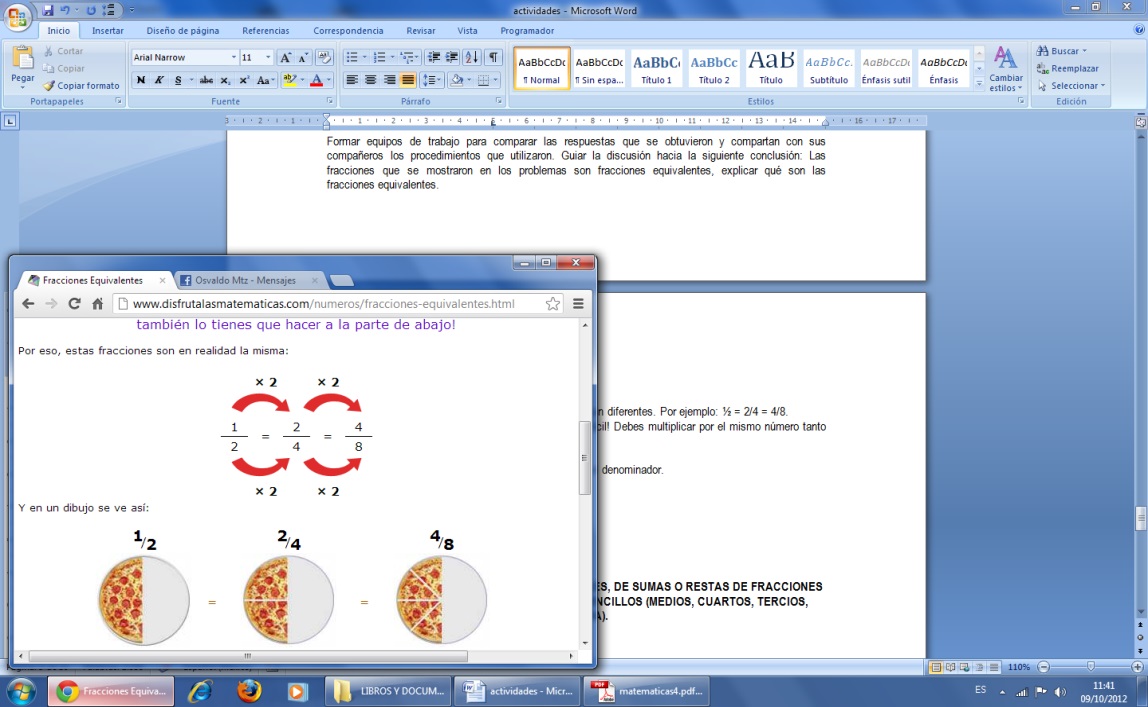 O dividir por el mismo número tanto el numerador como el denominador.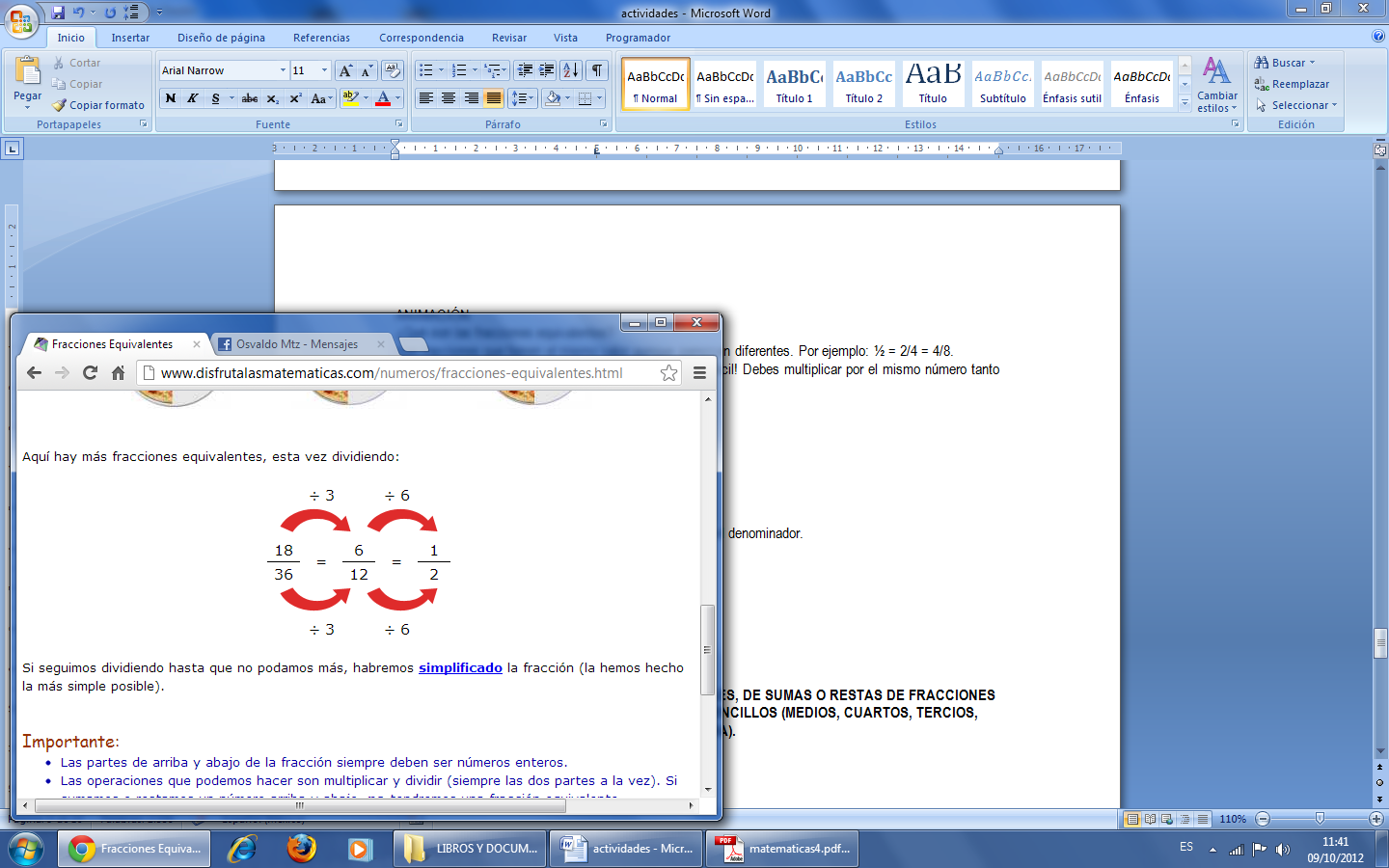 Indicar: Encuentra dos fracciones equivalentes a las fracciones mostradas.1.-  2/42.-  3/53.-  1/64.-  16/85.-  3/3Pedir que comparen con sus compañeros las fracciones que encontraron para verificar si tienen las mismas, cuáles son diferentes y comprobar que sean correctas.EVALUACIÓN.-   RECURSOS.-  Situaciones, ejercicios, problemas, preguntas y operaciones.                              CRITERIOS.- Procedimientos adecuados y resultados correctos.EVALUACIÓN.-   RECURSOS.-  Situaciones, ejercicios, problemas, preguntas y operaciones.                              CRITERIOS.- Procedimientos adecuados y resultados correctos.RECURSOS DIDACTICOS.-  Ejercicios, memorama.RECURSOS DIDACTICOS.-  Ejercicios, memorama.PÁGINAS DEL LIBRO SEP DEL ALUMNO.-  90-96PÁGINAS DEL LIBRO SEP DEL ALUMNO.-  90-96Notas:_______________________________________________________________________________________________________________________________________________________________________________________________________________________________________________________Notas:_______________________________________________________________________________________________________________________________________________________________________________________________________________________________________________________¿Cómo son los materiales y sus cambios? La forma y la fluidez de los materiales y sus cambios de estado por efecto del calor¿Cómo son los materiales y sus cambios? La forma y la fluidez de los materiales y sus cambios de estado por efecto del calor¿Cómo son los materiales y sus cambios? La forma y la fluidez de los materiales y sus cambios de estado por efecto del calorAprendizajes esperados:Contenidos:Contenidos:- Describe el ciclo del agua y lo relaciona con su distribución en el planeta y su importancia para la vida.¿Qué estados físicos se presentan en el ciclo del agua?- Representación del ciclo del agua con modelos: procesos de evaporación, condensación, precipitación y filtración, y su relación con los cambios de temperatura.- El ciclo del agua y su relación con la disponibilidad del agua para los seres vivos.¿Qué estados físicos se presentan en el ciclo del agua?- Representación del ciclo del agua con modelos: procesos de evaporación, condensación, precipitación y filtración, y su relación con los cambios de temperatura.- El ciclo del agua y su relación con la disponibilidad del agua para los seres vivos.Estándares que se favorecen:Estándares que se favorecen:Competencias que se favorecen: 1. Conocimiento científico1.8. Identifica las transformaciones temporales y permanentes en procesos del entorno y en fenómenos naturales, así como algunas de las causas que las producen.1.9. Identifica algunos efectos de la interacción de objetos relacionados con la fuerza, el movimiento, la luz, el sonido, la electricidad y el calor.3. Habilidades asociadas a la ciencia 3.1. Realiza y registra observaciones de campo y analiza esta información como parte de una investigación científica.1. Conocimiento científico1.8. Identifica las transformaciones temporales y permanentes en procesos del entorno y en fenómenos naturales, así como algunas de las causas que las producen.1.9. Identifica algunos efectos de la interacción de objetos relacionados con la fuerza, el movimiento, la luz, el sonido, la electricidad y el calor.3. Habilidades asociadas a la ciencia 3.1. Realiza y registra observaciones de campo y analiza esta información como parte de una investigación científica.- Comprensión de fenómenos y procesos naturales desde la perspectiva científica.- Toma de decisiones informadas para el cuidado del ambiente y la promoción de la salud orientadas a la cultura de la prevención.- Comprensión de los alcances y limitaciones de la ciencia y del desarrollo tecnológico en diversos contextos.APRENDIZAJES ESPERADOSCONTENIDOSTEMA DE LA SESIÓNDescribe el ciclo del agua y lo relaciona con su distribución en el planeta y su importancia para la vida.Representación del ciclo del agua con modelos: procesos de evaporación, condensación, precipitación y filtración, y su relación con los cambios de temperatura.¿Qué pasa en el ciclo del agua?SECUENCIA DIDÁCTICAEVALUACIÓNINICIO Preguntar: ¿Qué ocurre durante el ciclo del agua?, ¿qué cambios experimenta el agua en este proceso?DESARROLLOMencionar que se realizará un experimento.Organizar equipos de trabajo.Indicar: Recopilen el material que se les encargó en la sesión anterior.Tomen el recipiente y coloquen dentro de él las piedras o la grava.Coloquen la arena dentro del recipiente (2 cm aproximadamente).Coloquen la tierra para plantas dentro del recipiente (3 cm aproximadamente).Realicen un pequeño agujero en la tierra y arena para que coloquen dentro el cono con agua. Hagan un pequeño agujero en la tierra dentro del frasco y coloquen su plantita procurando que las raíces queden cubiertas por la tierra. Tapen el frasco y colóquenlo en un lugar donde le dé el sol por tres días.CIERREPedir que contesten las siguientes preguntas en su cuaderno:¿Qué fue lo que observaste?, ¿qué ocurrió? y ¿por qué crees que ocurrió eso?RECURSO.- Experimento. CRITERIO.- Lo realizan correctamente.INICIO Preguntar: ¿Qué ocurre durante el ciclo del agua?, ¿qué cambios experimenta el agua en este proceso?DESARROLLOMencionar que se realizará un experimento.Organizar equipos de trabajo.Indicar: Recopilen el material que se les encargó en la sesión anterior.Tomen el recipiente y coloquen dentro de él las piedras o la grava.Coloquen la arena dentro del recipiente (2 cm aproximadamente).Coloquen la tierra para plantas dentro del recipiente (3 cm aproximadamente).Realicen un pequeño agujero en la tierra y arena para que coloquen dentro el cono con agua. Hagan un pequeño agujero en la tierra dentro del frasco y coloquen su plantita procurando que las raíces queden cubiertas por la tierra. Tapen el frasco y colóquenlo en un lugar donde le dé el sol por tres días.CIERREPedir que contesten las siguientes preguntas en su cuaderno:¿Qué fue lo que observaste?, ¿qué ocurrió? y ¿por qué crees que ocurrió eso?RECURSOS DIDÁCTICOSINICIO Preguntar: ¿Qué ocurre durante el ciclo del agua?, ¿qué cambios experimenta el agua en este proceso?DESARROLLOMencionar que se realizará un experimento.Organizar equipos de trabajo.Indicar: Recopilen el material que se les encargó en la sesión anterior.Tomen el recipiente y coloquen dentro de él las piedras o la grava.Coloquen la arena dentro del recipiente (2 cm aproximadamente).Coloquen la tierra para plantas dentro del recipiente (3 cm aproximadamente).Realicen un pequeño agujero en la tierra y arena para que coloquen dentro el cono con agua. Hagan un pequeño agujero en la tierra dentro del frasco y coloquen su plantita procurando que las raíces queden cubiertas por la tierra. Tapen el frasco y colóquenlo en un lugar donde le dé el sol por tres días.CIERREPedir que contesten las siguientes preguntas en su cuaderno:¿Qué fue lo que observaste?, ¿qué ocurrió? y ¿por qué crees que ocurrió eso?Un frasco grande de vidrio o de plástico que tenga tapa.Piedras o grava.Arena.Tierra para plantas.Un pequeño recipiente para agua (Cono).Plantita con todo y raíz.PÁGINAS DEL LIBRO DEL ALUMNO.-  82 - 83Notas:______________________________________________________________________________________________________________________________________________________________________________________________________________________________________________________Notas:______________________________________________________________________________________________________________________________________________________________________________________________________________________________________________________APRENDIZAJES ESPERADOSCONTENIDOSTEMA DE LA SESIÓNDescribe el ciclo del agua y lo relaciona con su distribución en el planeta y su importancia para la vida.Representación del ciclo del agua con modelos: procesos de evaporación, condensación, precipitación y filtración, y su relación con los cambios de temperatura.El ciclo del agua.SECUENCIA DIDÁCTICAEVALUACIÓNINICIO Preguntar: ¿Qué ocurre durante el ciclo del agua?, ¿qué cambios experimenta el agua en este proceso?DESARROLLOExplicar el ciclo del agua. Indicar: Copia y completa el siguiente texto sobre el ciclo del agua en tu cuaderno.EL CICLO DEL AGUAEl agua está en constante cambio y movimiento en todo el planeta, al proceso anterior se le denomina ciclo del agua. Cuando el agua del mar y otros lugares se calienta las moléculas por ser muy livianas suben, en este momento el agua pasa de estado líquido a gaseoso mediante la evaporación; al subir van encontrando zonas más frías y éstas se van juntando o condensando nuevamente para formar pequeñas gotitas de agua, en esta fase el agua pasó de estado gaseoso a líquido, así se forman las nubes. Las gotas iniciales son muy pequeñas, pero poco a poco se van juntando y creciendo hasta ser tan pesadas que no pueden flotar y se precipitan, es decir caen en forma de lluvia.  CIERRE Entregar esquema sobre el ciclo del agua para que lo completen.RECURSO.- Esquema. CRITERIO.- Reconocen los procesos que conforman el ciclo del agua.INICIO Preguntar: ¿Qué ocurre durante el ciclo del agua?, ¿qué cambios experimenta el agua en este proceso?DESARROLLOExplicar el ciclo del agua. Indicar: Copia y completa el siguiente texto sobre el ciclo del agua en tu cuaderno.EL CICLO DEL AGUAEl agua está en constante cambio y movimiento en todo el planeta, al proceso anterior se le denomina ciclo del agua. Cuando el agua del mar y otros lugares se calienta las moléculas por ser muy livianas suben, en este momento el agua pasa de estado líquido a gaseoso mediante la evaporación; al subir van encontrando zonas más frías y éstas se van juntando o condensando nuevamente para formar pequeñas gotitas de agua, en esta fase el agua pasó de estado gaseoso a líquido, así se forman las nubes. Las gotas iniciales son muy pequeñas, pero poco a poco se van juntando y creciendo hasta ser tan pesadas que no pueden flotar y se precipitan, es decir caen en forma de lluvia.  CIERRE Entregar esquema sobre el ciclo del agua para que lo completen.RECURSOS DIDÁCTICOSINICIO Preguntar: ¿Qué ocurre durante el ciclo del agua?, ¿qué cambios experimenta el agua en este proceso?DESARROLLOExplicar el ciclo del agua. Indicar: Copia y completa el siguiente texto sobre el ciclo del agua en tu cuaderno.EL CICLO DEL AGUAEl agua está en constante cambio y movimiento en todo el planeta, al proceso anterior se le denomina ciclo del agua. Cuando el agua del mar y otros lugares se calienta las moléculas por ser muy livianas suben, en este momento el agua pasa de estado líquido a gaseoso mediante la evaporación; al subir van encontrando zonas más frías y éstas se van juntando o condensando nuevamente para formar pequeñas gotitas de agua, en esta fase el agua pasó de estado gaseoso a líquido, así se forman las nubes. Las gotas iniciales son muy pequeñas, pero poco a poco se van juntando y creciendo hasta ser tan pesadas que no pueden flotar y se precipitan, es decir caen en forma de lluvia.  CIERRE Entregar esquema sobre el ciclo del agua para que lo completen.Esquemas sobre el ciclo del agua.PÁGINAS DEL LIBRO DEL ALUMNO.-  82 - 83Notas:______________________________________________________________________________________________________________________________________________________________________________________________________________________________________________________Notas:______________________________________________________________________________________________________________________________________________________________________________________________________________________________________________________APRENDIZAJES ESPERADOSCONTENIDOSTEMA DE LA SESIÓNDescribe el ciclo del agua y lo relaciona con su distribución  en el planeta y su importancia para la vida.El ciclo del agua y su relación con la disponibilidad del agua para los seres vivos.Qué pasaría si…SECUENCIA DIDÁCTICAEVALUACIÓNINICIO Preguntar: ¿Qué pasaría si toda el agua del planeta no estuviera en el exterior y sólo la tuviéramos en recipientes cerrados?, ¿qué pasaría si toda el agua que participa en ciclo del agua estuviera contaminada?, ¿de cuánta agua estamos hablando?DESARROLLOExplicar: El agua conforma todo el paisaje del planeta: aparece en ríos, lagos, mares, nubes, montañas; es fundamental para todas las formas de vida, lo que la convierte en uno de los recursos esenciales de la naturaleza. El volumen del agua en el mundo se expresa mediante una cifra de gran importancia: 1,360 millones de km3, es decir 1,360 trillones de litros. Si dividimos esta cifra por cada ser humano, le correspondería a cada uno 250,000 millones de litros, lo que equivaldría a 400,000 albercas. Bajo estas perspectivas, el agua aparece como un recurso prácticamente ilimitado. Sin embargo, de esa enorme masa líquida, sólo el 3% es dulce y el 1.5% de ella es potable. Se entiende por agua potable la que es apta para beber y para los demás usos domésticos. Esta debe ser incolora (sin color), inodora (sin olor) e insípida (sin sabor).Entre las causas que provocan que debamos preocuparnos por el agua se encuentran:- La contaminación.- La cantidad de población que la requiere.- El desperdicio de la misma.- La cantidad de agua disponible en el planeta.CIERREIndicar: Escribe en tu cuaderno todas las actividades en las que se emplea el agua en tu casa, en la escuela y en los diferentes lugares a los que asistes.Plantear una situación donde imaginen que tienen un recipiente con 10 litros de agua potable, y que no volverán a tener agua hasta dentro de un mes.Preguntar: ¿Cómo resolverías tus necesidades de agua?Indicar: Escribe en tu cuaderno la solución que utilizarías.Preguntar: ¿Consideras que haces uso apropiado del agua?, ¿por qué?RECURSO.- Preguntas. CRITERIO.- Identifica la importancia del agua para la vida.INICIO Preguntar: ¿Qué pasaría si toda el agua del planeta no estuviera en el exterior y sólo la tuviéramos en recipientes cerrados?, ¿qué pasaría si toda el agua que participa en ciclo del agua estuviera contaminada?, ¿de cuánta agua estamos hablando?DESARROLLOExplicar: El agua conforma todo el paisaje del planeta: aparece en ríos, lagos, mares, nubes, montañas; es fundamental para todas las formas de vida, lo que la convierte en uno de los recursos esenciales de la naturaleza. El volumen del agua en el mundo se expresa mediante una cifra de gran importancia: 1,360 millones de km3, es decir 1,360 trillones de litros. Si dividimos esta cifra por cada ser humano, le correspondería a cada uno 250,000 millones de litros, lo que equivaldría a 400,000 albercas. Bajo estas perspectivas, el agua aparece como un recurso prácticamente ilimitado. Sin embargo, de esa enorme masa líquida, sólo el 3% es dulce y el 1.5% de ella es potable. Se entiende por agua potable la que es apta para beber y para los demás usos domésticos. Esta debe ser incolora (sin color), inodora (sin olor) e insípida (sin sabor).Entre las causas que provocan que debamos preocuparnos por el agua se encuentran:- La contaminación.- La cantidad de población que la requiere.- El desperdicio de la misma.- La cantidad de agua disponible en el planeta.CIERREIndicar: Escribe en tu cuaderno todas las actividades en las que se emplea el agua en tu casa, en la escuela y en los diferentes lugares a los que asistes.Plantear una situación donde imaginen que tienen un recipiente con 10 litros de agua potable, y que no volverán a tener agua hasta dentro de un mes.Preguntar: ¿Cómo resolverías tus necesidades de agua?Indicar: Escribe en tu cuaderno la solución que utilizarías.Preguntar: ¿Consideras que haces uso apropiado del agua?, ¿por qué?RECURSOS DIDÁCTICOSINICIO Preguntar: ¿Qué pasaría si toda el agua del planeta no estuviera en el exterior y sólo la tuviéramos en recipientes cerrados?, ¿qué pasaría si toda el agua que participa en ciclo del agua estuviera contaminada?, ¿de cuánta agua estamos hablando?DESARROLLOExplicar: El agua conforma todo el paisaje del planeta: aparece en ríos, lagos, mares, nubes, montañas; es fundamental para todas las formas de vida, lo que la convierte en uno de los recursos esenciales de la naturaleza. El volumen del agua en el mundo se expresa mediante una cifra de gran importancia: 1,360 millones de km3, es decir 1,360 trillones de litros. Si dividimos esta cifra por cada ser humano, le correspondería a cada uno 250,000 millones de litros, lo que equivaldría a 400,000 albercas. Bajo estas perspectivas, el agua aparece como un recurso prácticamente ilimitado. Sin embargo, de esa enorme masa líquida, sólo el 3% es dulce y el 1.5% de ella es potable. Se entiende por agua potable la que es apta para beber y para los demás usos domésticos. Esta debe ser incolora (sin color), inodora (sin olor) e insípida (sin sabor).Entre las causas que provocan que debamos preocuparnos por el agua se encuentran:- La contaminación.- La cantidad de población que la requiere.- El desperdicio de la misma.- La cantidad de agua disponible en el planeta.CIERREIndicar: Escribe en tu cuaderno todas las actividades en las que se emplea el agua en tu casa, en la escuela y en los diferentes lugares a los que asistes.Plantear una situación donde imaginen que tienen un recipiente con 10 litros de agua potable, y que no volverán a tener agua hasta dentro de un mes.Preguntar: ¿Cómo resolverías tus necesidades de agua?Indicar: Escribe en tu cuaderno la solución que utilizarías.Preguntar: ¿Consideras que haces uso apropiado del agua?, ¿por qué?PÁGINAS DEL LIBRO DEL ALUMNO.-  61Notas:______________________________________________________________________________________________________________________________________________________________________________________________________________________________________________________Notas:______________________________________________________________________________________________________________________________________________________________________________________________________________________________________________________La población de MéxicoLa población de MéxicoAprendizajes esperados:Contenidos:- Caracteriza la composición y distribución de la población en México.- Compara la distribución de la población rural y la urbana en México.- Distribución de la población en las entidades federativas de México.- Concentración de la población en ciudades de México (medio urbano).Eje temático:Competencias que se favorecen: Componentes sociales y culturales.Aprecio de la diversidad social y cultural.APRENDIZAJES ESPERADOSCONTENIDOSTEMA DE LA SESIÓNCaracteriza la composición y distribución de la población en México.Distribución de la población en las entidades federativas de México.Población por entidad federativa de México.SECUENCIA DIDÁCTICAEVALUACIÓNINICIOPreguntar: ¿Cómo es el lugar donde vives?, ¿hay mucha gente o poca?, ¿a qué se dedican las personas que ahí viven?DESARROLLOExplicar: Hay estados dentro de la República Mexicana que tienen una gran superficie y otros que son muy pequeños, cualquiera pensaría que los estados grandes tienen un considerable número de habitantes y los estados más chicos tienen un mínimo de habitantes. Pues no es así, tú puedes consultar la información siguiente para ver cual entidad es la más poblada (Mostrar tabla de población). CIERRE Indicar: Calcula la densidad de población de cada entidad federativa y escribe el resultado en un mapa de México en la entidad correspondiente. (Recomendar el uso de la calculadora). 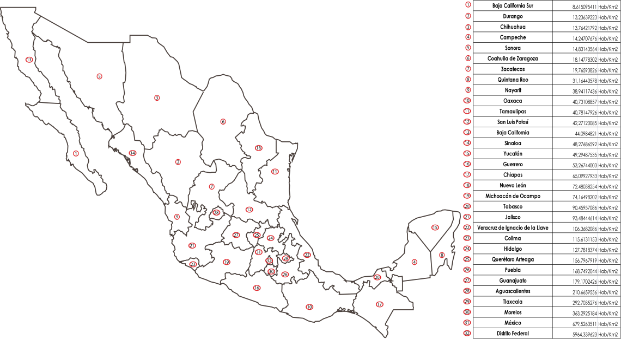 Ordena de menor a mayor los estados de acuerdo a su densidad de población.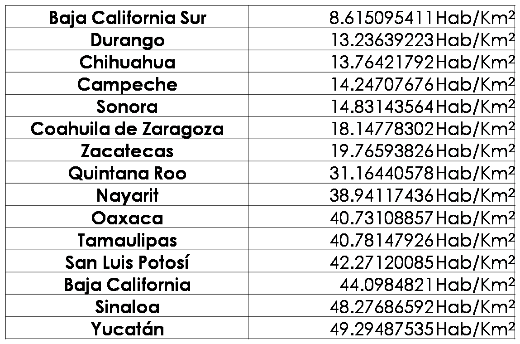 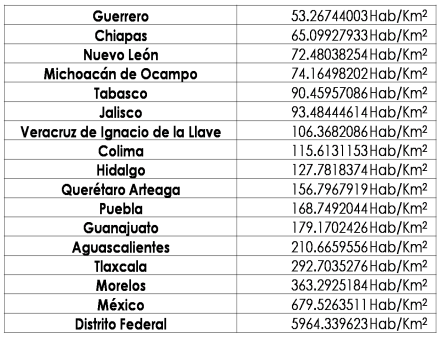 Responde las preguntas en tu libreta. ¿El estado de mayor extensión es también el más densamente poblado? ¿El estado de menor extensión es también el menos densamente poblado? ¿A qué se debe que unos estados tengan mayor población que otros?RECURSO.- Mapa y cuestionario.CRITERIO.- Identifican la densidad de población de cada estado. INICIOPreguntar: ¿Cómo es el lugar donde vives?, ¿hay mucha gente o poca?, ¿a qué se dedican las personas que ahí viven?DESARROLLOExplicar: Hay estados dentro de la República Mexicana que tienen una gran superficie y otros que son muy pequeños, cualquiera pensaría que los estados grandes tienen un considerable número de habitantes y los estados más chicos tienen un mínimo de habitantes. Pues no es así, tú puedes consultar la información siguiente para ver cual entidad es la más poblada (Mostrar tabla de población). CIERRE Indicar: Calcula la densidad de población de cada entidad federativa y escribe el resultado en un mapa de México en la entidad correspondiente. (Recomendar el uso de la calculadora). Ordena de menor a mayor los estados de acuerdo a su densidad de población.Responde las preguntas en tu libreta. ¿El estado de mayor extensión es también el más densamente poblado? ¿El estado de menor extensión es también el menos densamente poblado? ¿A qué se debe que unos estados tengan mayor población que otros?RECURSOS DIDÁCTICOSINICIOPreguntar: ¿Cómo es el lugar donde vives?, ¿hay mucha gente o poca?, ¿a qué se dedican las personas que ahí viven?DESARROLLOExplicar: Hay estados dentro de la República Mexicana que tienen una gran superficie y otros que son muy pequeños, cualquiera pensaría que los estados grandes tienen un considerable número de habitantes y los estados más chicos tienen un mínimo de habitantes. Pues no es así, tú puedes consultar la información siguiente para ver cual entidad es la más poblada (Mostrar tabla de población). CIERRE Indicar: Calcula la densidad de población de cada entidad federativa y escribe el resultado en un mapa de México en la entidad correspondiente. (Recomendar el uso de la calculadora). Ordena de menor a mayor los estados de acuerdo a su densidad de población.Responde las preguntas en tu libreta. ¿El estado de mayor extensión es también el más densamente poblado? ¿El estado de menor extensión es también el menos densamente poblado? ¿A qué se debe que unos estados tengan mayor población que otros?Tabla de población.Mapas.PÁGINAS DEL LIBRO DEL ALUMNO.- Notas:______________________________________________________________________________________________________________________________________________________________________________________________________________________________________________________Notas:______________________________________________________________________________________________________________________________________________________________________________________________________________________________________________________APRENDIZAJES ESPERADOSCONTENIDOSTEMA DE LA SESIÓNCompara la distribución de la población rural y la urbana en México.Concentración de la población en ciudades de México (medio urbano).Población urbana por entidad.SECUENCIA DIDÁCTICAEVALUACIÓNINICIOPreguntar: ¿Cómo es el lugar donde vives?, ¿qué tipos de servicios tienes?, ¿a qué se dedican los adultos de tu familia?DESARROLLOExplicar: No todas las comunidades son iguales, hay grandes, pequeñas, con servicios o sin servicios, con mucha gente o con poca gente; urbanas o rurales. El número de habitantes que tiene una población determina si ésta es rural o urbana. De acuerdo con el INEGI, una población se considera rural cuando tiene menos de 2,500 habitantes, mientras que es urbana si en ella viven más de 2,500 personas. Debido a la constante migración del campo a las ciudades, el número de habitantes de localidades urbanas ha ido en aumento; en contraste, el de las rurales ha disminuido.  En el año de 1950, poco menos de 43% de la población en México vivía en localidades urbanas, en 1990 era de 71 % y para 2010, esta cifra aumentó a casi 78%.  El porcentaje de personas que habitan en comunidades rurales ha disminuido. En 1950, representaba poco más del 57% del total de la población del país; en 1990 era de 29 % y para el 2010, esta cifra disminuyó hasta ubicarse en 22%.CIERREIndicar: Escribe en el cuaderno un texto que mencione cuáles son las 5 entidades federativas con mayor población urbana y su porcentaje y tres causas que consideres importantes por las cuales las personas permanecen en zonas urbanas.RECURSO.- Ejercicio. CRITERIO.- Identifican la población urbana y rural por entidad. INICIOPreguntar: ¿Cómo es el lugar donde vives?, ¿qué tipos de servicios tienes?, ¿a qué se dedican los adultos de tu familia?DESARROLLOExplicar: No todas las comunidades son iguales, hay grandes, pequeñas, con servicios o sin servicios, con mucha gente o con poca gente; urbanas o rurales. El número de habitantes que tiene una población determina si ésta es rural o urbana. De acuerdo con el INEGI, una población se considera rural cuando tiene menos de 2,500 habitantes, mientras que es urbana si en ella viven más de 2,500 personas. Debido a la constante migración del campo a las ciudades, el número de habitantes de localidades urbanas ha ido en aumento; en contraste, el de las rurales ha disminuido.  En el año de 1950, poco menos de 43% de la población en México vivía en localidades urbanas, en 1990 era de 71 % y para 2010, esta cifra aumentó a casi 78%.  El porcentaje de personas que habitan en comunidades rurales ha disminuido. En 1950, representaba poco más del 57% del total de la población del país; en 1990 era de 29 % y para el 2010, esta cifra disminuyó hasta ubicarse en 22%.CIERREIndicar: Escribe en el cuaderno un texto que mencione cuáles son las 5 entidades federativas con mayor población urbana y su porcentaje y tres causas que consideres importantes por las cuales las personas permanecen en zonas urbanas.RECURSOS DIDÁCTICOSINICIOPreguntar: ¿Cómo es el lugar donde vives?, ¿qué tipos de servicios tienes?, ¿a qué se dedican los adultos de tu familia?DESARROLLOExplicar: No todas las comunidades son iguales, hay grandes, pequeñas, con servicios o sin servicios, con mucha gente o con poca gente; urbanas o rurales. El número de habitantes que tiene una población determina si ésta es rural o urbana. De acuerdo con el INEGI, una población se considera rural cuando tiene menos de 2,500 habitantes, mientras que es urbana si en ella viven más de 2,500 personas. Debido a la constante migración del campo a las ciudades, el número de habitantes de localidades urbanas ha ido en aumento; en contraste, el de las rurales ha disminuido.  En el año de 1950, poco menos de 43% de la población en México vivía en localidades urbanas, en 1990 era de 71 % y para 2010, esta cifra aumentó a casi 78%.  El porcentaje de personas que habitan en comunidades rurales ha disminuido. En 1950, representaba poco más del 57% del total de la población del país; en 1990 era de 29 % y para el 2010, esta cifra disminuyó hasta ubicarse en 22%.CIERREIndicar: Escribe en el cuaderno un texto que mencione cuáles son las 5 entidades federativas con mayor población urbana y su porcentaje y tres causas que consideres importantes por las cuales las personas permanecen en zonas urbanas.Tabla de población.Ejercicios. PÁGINAS DEL LIBRO DEL ALUMNO.- Notas:______________________________________________________________________________________________________________________________________________________________________________________________________________________________________________________Notas:______________________________________________________________________________________________________________________________________________________________________________________________________________________________________________________El encuentro de América y EuropaEl encuentro de América y EuropaAprendizajes esperados:Contenidos:- Reconoce las causas y consecuencias que propiciaron las exploraciones marítimas europeas.Temas para comprender el periodo¿Qué condiciones influyeron en la Conquista y colonización?- Los primeros contactos de España en América.Competencias que se favorecen: Competencias que se favorecen: - Comprensión del tiempo y del espacio históricos.                 - Manejo de información histórica.         - Formación de una  conciencia histórica para la convivencia.- Comprensión del tiempo y del espacio históricos.                 - Manejo de información histórica.         - Formación de una  conciencia histórica para la convivencia.APRENDIZAJES ESPERADOSCONTENIDOSTEMA DE LA SESIÓNReconoce las causas y consecuencias que propiciaron las exploraciones marítimas europeas.Los primeros contactos de España en América.El descubrimiento de América.SECUENCIA DIDÁCTICAEVALUACIÓNINICIO Preguntar: ¿Cuándo se descubrió el continente americano?, ¿cómo se descubrió, lo que los europeos llamaron “el nuevo continente”?, ¿quién se aventuró en la odisea de descubrir nuevas tierras?, ¿qué significó para España haber descubierto “otro mundo”?DESARROLLORealizar una breve explicación sobre “El descubrimiento de América”Entregar imágenes de los instrumentos de navegación marítima del siglo XV para que las recorten y peguen en su cuaderno.Leer el siguiente texto: El origen del Día de la Raza o Día de la Hispanidad.- Después de 72 días de navegación, el 12 de octubre de 1492 el marinero Rodrigo de Triana divisó Tierra. Este acontecimiento cambió la concepción que se tenía del planeta y provocó algo que ni siquiera Cristóbal Colón había imaginado: la unión de dos mundos. El encuentro permitió que América recibiera un gran legado cultural, de adelantos y de expresiones artísticas no sólo occidentales sino también orientales, y que Europa percibiera la riqueza cultural, los avances, el ingenio y el arte del Nuevo Mundo. El Día de la Hispanidad es una conmemoración propuesta inicialmente en España hacia 1915 y secundada por los países hispanoamericanos, celebrada el 12 de octubre. México adoptó oficialmente esta iniciativa durante el régimen del presidente Álvaro Obregón por sugerencia del filósofo y maestro José Vasconcelos, que era entonces titular de la Secretaría de Educación. Éste acuñó además, como lema de la Universidad Nacional, la expresión "Por mi raza hablará el espíritu", aplicando el concepto de raza a la comunidad de países latinoamericanos hermanados por su lengua y cultura. El Día de la Raza, denominado así en América, es un día feriado en el que se celebran discursos y ofrendas florales ante el monumento erigido a Cristóbal Colón en una de las principales glorietas del Paseo de la Reforma, en la ciudad de México.CIERREEntregar ejercicios sobre el tema para que los resuelvan.RECURSO.- Ejercicio.CRITERIO.- Reconocen los hechos que originaron los primeros contactos de España en América.INICIO Preguntar: ¿Cuándo se descubrió el continente americano?, ¿cómo se descubrió, lo que los europeos llamaron “el nuevo continente”?, ¿quién se aventuró en la odisea de descubrir nuevas tierras?, ¿qué significó para España haber descubierto “otro mundo”?DESARROLLORealizar una breve explicación sobre “El descubrimiento de América”Entregar imágenes de los instrumentos de navegación marítima del siglo XV para que las recorten y peguen en su cuaderno.Leer el siguiente texto: El origen del Día de la Raza o Día de la Hispanidad.- Después de 72 días de navegación, el 12 de octubre de 1492 el marinero Rodrigo de Triana divisó Tierra. Este acontecimiento cambió la concepción que se tenía del planeta y provocó algo que ni siquiera Cristóbal Colón había imaginado: la unión de dos mundos. El encuentro permitió que América recibiera un gran legado cultural, de adelantos y de expresiones artísticas no sólo occidentales sino también orientales, y que Europa percibiera la riqueza cultural, los avances, el ingenio y el arte del Nuevo Mundo. El Día de la Hispanidad es una conmemoración propuesta inicialmente en España hacia 1915 y secundada por los países hispanoamericanos, celebrada el 12 de octubre. México adoptó oficialmente esta iniciativa durante el régimen del presidente Álvaro Obregón por sugerencia del filósofo y maestro José Vasconcelos, que era entonces titular de la Secretaría de Educación. Éste acuñó además, como lema de la Universidad Nacional, la expresión "Por mi raza hablará el espíritu", aplicando el concepto de raza a la comunidad de países latinoamericanos hermanados por su lengua y cultura. El Día de la Raza, denominado así en América, es un día feriado en el que se celebran discursos y ofrendas florales ante el monumento erigido a Cristóbal Colón en una de las principales glorietas del Paseo de la Reforma, en la ciudad de México.CIERREEntregar ejercicios sobre el tema para que los resuelvan.RECURSOS DIDÁCTICOSINICIO Preguntar: ¿Cuándo se descubrió el continente americano?, ¿cómo se descubrió, lo que los europeos llamaron “el nuevo continente”?, ¿quién se aventuró en la odisea de descubrir nuevas tierras?, ¿qué significó para España haber descubierto “otro mundo”?DESARROLLORealizar una breve explicación sobre “El descubrimiento de América”Entregar imágenes de los instrumentos de navegación marítima del siglo XV para que las recorten y peguen en su cuaderno.Leer el siguiente texto: El origen del Día de la Raza o Día de la Hispanidad.- Después de 72 días de navegación, el 12 de octubre de 1492 el marinero Rodrigo de Triana divisó Tierra. Este acontecimiento cambió la concepción que se tenía del planeta y provocó algo que ni siquiera Cristóbal Colón había imaginado: la unión de dos mundos. El encuentro permitió que América recibiera un gran legado cultural, de adelantos y de expresiones artísticas no sólo occidentales sino también orientales, y que Europa percibiera la riqueza cultural, los avances, el ingenio y el arte del Nuevo Mundo. El Día de la Hispanidad es una conmemoración propuesta inicialmente en España hacia 1915 y secundada por los países hispanoamericanos, celebrada el 12 de octubre. México adoptó oficialmente esta iniciativa durante el régimen del presidente Álvaro Obregón por sugerencia del filósofo y maestro José Vasconcelos, que era entonces titular de la Secretaría de Educación. Éste acuñó además, como lema de la Universidad Nacional, la expresión "Por mi raza hablará el espíritu", aplicando el concepto de raza a la comunidad de países latinoamericanos hermanados por su lengua y cultura. El Día de la Raza, denominado así en América, es un día feriado en el que se celebran discursos y ofrendas florales ante el monumento erigido a Cristóbal Colón en una de las principales glorietas del Paseo de la Reforma, en la ciudad de México.CIERREEntregar ejercicios sobre el tema para que los resuelvan.Ejercicios.PÁGINAS DEL LIBRO DEL ALUMNO.-   88-89Notas:______________________________________________________________________________________________________________________________________________________________________________________________________________________________________________________Notas:______________________________________________________________________________________________________________________________________________________________________________________________________________________________________________________APRENDIZAJES ESPERADOSCONTENIDOSTEMA DE LA SESIÓNReconoce las causas y consecuencias que propiciaron las exploraciones marítimas europeas.Los primeros contactos de España en América.Cristóbal Colón.SECUENCIA DIDÁCTICAEVALUACIÓNINICIO Preguntar: ¿Quien fue Cristóbal Colón?, ¿por qué fue tan importante la aportación de Cristóbal Colón?, ¿de dónde era Cristóbal Colón?, ¿dónde y cómo murió Cristóbal Colón?DESARROLLOPresentar la biografía de Cristóbal Colón. Indicar: Escribe el siguiente texto en tu cuaderno y complétalo. Cristóbal ColónCristóbal Colón nació en Génova en 1451. Fue hijo de Doménico Colombo y Susana Fontanarrosa (tejedores). En su juventud fue marino mercante en el Mar Mediterráneo. En la década de 1476, navegando con los portugueses, Colón planeó llegar al Asia cruzando el Océano Atlántico. En 1492 logró la ayuda de la reina Isabel de España y firmó la Capitulación de Santa Fe, documento que le permitió emprender sus famosos viajes. En su primer viaje llegó a la isla Guanahaní (San Salvador), Cuba (Juana) y Santo Domingo (La Española). Retornó a España creyendo haber llegado a islas del continente asiático. En su segundo viaje exploró las Pequeñas Antillas, Puerto Rico y Jamaica; en el tercero descubrió Venezuela; en el cuarto conoció América Central. Murió en Valladolid en 1506, sin saber que era el descubridor del continente americano.CIERREEntregar ejercicios sobre el tema para que los resuelvan.RECURSO.- Ejercicio.CRITERIO.- Reconocen los hechos más relevantes acerca de la vida de Cristóbal Colón.INICIO Preguntar: ¿Quien fue Cristóbal Colón?, ¿por qué fue tan importante la aportación de Cristóbal Colón?, ¿de dónde era Cristóbal Colón?, ¿dónde y cómo murió Cristóbal Colón?DESARROLLOPresentar la biografía de Cristóbal Colón. Indicar: Escribe el siguiente texto en tu cuaderno y complétalo. Cristóbal ColónCristóbal Colón nació en Génova en 1451. Fue hijo de Doménico Colombo y Susana Fontanarrosa (tejedores). En su juventud fue marino mercante en el Mar Mediterráneo. En la década de 1476, navegando con los portugueses, Colón planeó llegar al Asia cruzando el Océano Atlántico. En 1492 logró la ayuda de la reina Isabel de España y firmó la Capitulación de Santa Fe, documento que le permitió emprender sus famosos viajes. En su primer viaje llegó a la isla Guanahaní (San Salvador), Cuba (Juana) y Santo Domingo (La Española). Retornó a España creyendo haber llegado a islas del continente asiático. En su segundo viaje exploró las Pequeñas Antillas, Puerto Rico y Jamaica; en el tercero descubrió Venezuela; en el cuarto conoció América Central. Murió en Valladolid en 1506, sin saber que era el descubridor del continente americano.CIERREEntregar ejercicios sobre el tema para que los resuelvan.RECURSOS DIDÁCTICOSINICIO Preguntar: ¿Quien fue Cristóbal Colón?, ¿por qué fue tan importante la aportación de Cristóbal Colón?, ¿de dónde era Cristóbal Colón?, ¿dónde y cómo murió Cristóbal Colón?DESARROLLOPresentar la biografía de Cristóbal Colón. Indicar: Escribe el siguiente texto en tu cuaderno y complétalo. Cristóbal ColónCristóbal Colón nació en Génova en 1451. Fue hijo de Doménico Colombo y Susana Fontanarrosa (tejedores). En su juventud fue marino mercante en el Mar Mediterráneo. En la década de 1476, navegando con los portugueses, Colón planeó llegar al Asia cruzando el Océano Atlántico. En 1492 logró la ayuda de la reina Isabel de España y firmó la Capitulación de Santa Fe, documento que le permitió emprender sus famosos viajes. En su primer viaje llegó a la isla Guanahaní (San Salvador), Cuba (Juana) y Santo Domingo (La Española). Retornó a España creyendo haber llegado a islas del continente asiático. En su segundo viaje exploró las Pequeñas Antillas, Puerto Rico y Jamaica; en el tercero descubrió Venezuela; en el cuarto conoció América Central. Murió en Valladolid en 1506, sin saber que era el descubridor del continente americano.CIERREEntregar ejercicios sobre el tema para que los resuelvan.Ejercicios.PÁGINAS DEL LIBRO DEL ALUMNO.-   88-89Notas:______________________________________________________________________________________________________________________________________________________________________________________________________________________________________________________Notas:______________________________________________________________________________________________________________________________________________________________________________________________________________________________________________________México: un país diverso y pluralMéxico: un país diverso y pluralMéxico: un país diverso y pluralAprendizajes esperados:Ámbito:Contenidos:- Reconoce que las mujeres y los hombres tienen los mismos derechos y oportunidades de desarrollo en condiciones de igualdad.AulaMujeres y hombres trabajando por la equidadCuáles son las nuevas formas de convivencia en las familias cuando la mujer y el hombre trabajan fuera de casa. Qué cambios se han presentado en la forma de vida de las mujeres que son jefas de familia. Mujeres destacadas de la comunidad, de la entidad y del país que han luchado contra la discriminación.Competencias que se favorecen: Competencias que se favorecen: Competencias que se favorecen: - Respeto y valoración de la diversidad.                                              - Sentido de pertenencia a la comunidad, la nación y la humanidad.- Respeto y valoración de la diversidad.                                              - Sentido de pertenencia a la comunidad, la nación y la humanidad.- Respeto y valoración de la diversidad.                                              - Sentido de pertenencia a la comunidad, la nación y la humanidad.APRENDIZAJES ESPERADOSCONTENIDOSTEMA DE LA SESIÓNReconoce que las mujeres y los hombres tienen los mismos derechos y oportunidades de desarrollo en condiciones de igualdad.Cuáles son las nuevas formas de convivencia en las familias cuando la mujer y el hombre trabajan fuera de casa. Qué cambios se han presentado en la forma de vida de las mujeres que son jefas de familia.Igualdad entre hombres y mujeres.SECUENCIA DIDÁCTICAEVALUACIÓNINICIO Preguntar: ¿En años atrás las mujeres podían trabajar?, ¿por qué?, en una familia, ¿quién era la única autoridad?DESARROLLOExplicar que años atrás las mujeres no tenían los mismos derechos que los hombres, pero eso cambió, en la actualidad, tanto hombres como mujeres son iguales ante la ley. En febrero de 1947 lograron la reforma del Artículo 115, con la finalidad de reconocer el derecho de las mujeres a votar y ser votadas en las elecciones municipales, sin embargo, fue hasta 1953 que las mujeres votaron por primera vez en nuestro país.Indicar: Escribe las siguientes preguntas en tu cuaderno y contéstalas. ¿En qué año las mujeres pudieron votar por primera vez? Año 1953¿Qué artículo establece que las mujeres pueden votar? Artículo 115°Artículo que fue establecido en 1952, donde se expresa la iniciativa para que las mujeres tengan calidad ciudadana. Artículo 34°CIERREEntregar un ejercicio sobre la canción “La recién casada” que habla de una mujer casada y pedir que contesten las preguntas.Según la canción:¿Cuál es el rol de la mujer?¿Qué actividades debe hacer la mujer para complacer a su marido?¿Cómo debe ser la actitud de la esposa?¿Cómo se sentía la recién casada?En la actualidad, ¿cuál es el rol de la mujer?¿Qué actividades puede realizar la mujer?¿Cómo es la actitud de las mujeres emprendedoras?RECURSO.- Ejercicio.CRITERIO.-  Identifican los cambios que se han presentado en la vida de las mujeres.INICIO Preguntar: ¿En años atrás las mujeres podían trabajar?, ¿por qué?, en una familia, ¿quién era la única autoridad?DESARROLLOExplicar que años atrás las mujeres no tenían los mismos derechos que los hombres, pero eso cambió, en la actualidad, tanto hombres como mujeres son iguales ante la ley. En febrero de 1947 lograron la reforma del Artículo 115, con la finalidad de reconocer el derecho de las mujeres a votar y ser votadas en las elecciones municipales, sin embargo, fue hasta 1953 que las mujeres votaron por primera vez en nuestro país.Indicar: Escribe las siguientes preguntas en tu cuaderno y contéstalas. ¿En qué año las mujeres pudieron votar por primera vez? Año 1953¿Qué artículo establece que las mujeres pueden votar? Artículo 115°Artículo que fue establecido en 1952, donde se expresa la iniciativa para que las mujeres tengan calidad ciudadana. Artículo 34°CIERREEntregar un ejercicio sobre la canción “La recién casada” que habla de una mujer casada y pedir que contesten las preguntas.Según la canción:¿Cuál es el rol de la mujer?¿Qué actividades debe hacer la mujer para complacer a su marido?¿Cómo debe ser la actitud de la esposa?¿Cómo se sentía la recién casada?En la actualidad, ¿cuál es el rol de la mujer?¿Qué actividades puede realizar la mujer?¿Cómo es la actitud de las mujeres emprendedoras?RECURSOS DIDÁCTICOSINICIO Preguntar: ¿En años atrás las mujeres podían trabajar?, ¿por qué?, en una familia, ¿quién era la única autoridad?DESARROLLOExplicar que años atrás las mujeres no tenían los mismos derechos que los hombres, pero eso cambió, en la actualidad, tanto hombres como mujeres son iguales ante la ley. En febrero de 1947 lograron la reforma del Artículo 115, con la finalidad de reconocer el derecho de las mujeres a votar y ser votadas en las elecciones municipales, sin embargo, fue hasta 1953 que las mujeres votaron por primera vez en nuestro país.Indicar: Escribe las siguientes preguntas en tu cuaderno y contéstalas. ¿En qué año las mujeres pudieron votar por primera vez? Año 1953¿Qué artículo establece que las mujeres pueden votar? Artículo 115°Artículo que fue establecido en 1952, donde se expresa la iniciativa para que las mujeres tengan calidad ciudadana. Artículo 34°CIERREEntregar un ejercicio sobre la canción “La recién casada” que habla de una mujer casada y pedir que contesten las preguntas.Según la canción:¿Cuál es el rol de la mujer?¿Qué actividades debe hacer la mujer para complacer a su marido?¿Cómo debe ser la actitud de la esposa?¿Cómo se sentía la recién casada?En la actualidad, ¿cuál es el rol de la mujer?¿Qué actividades puede realizar la mujer?¿Cómo es la actitud de las mujeres emprendedoras?Ejercicios.Preguntas.Imágenes.PÁGINAS DEL LIBRO DEL ALUMNO.- Notas:______________________________________________________________________________________________________________________________________________________________________________________________________________________________________________________Notas:______________________________________________________________________________________________________________________________________________________________________________________________________________________________________________________Aprendizajes esperados:Competencias que se favorecen:Lenguaje artístico:Elabora dibujos utilizando planos y perspectivas.- Artística y cultural.- Artes visuales.EjeEjeEjeApreciaciónExpresiónContextualizaciónIdentificación de planos y perspectivas en imágenes visuales.Realización de un dibujo donde se aprecie el uso de planos y la perspectiva para crear espacios.Socialización de su experiencia, compartiendo sus vivencias en torno al dibujo realizado.APRENDIZAJES ESPERADOSCONTENIDOSTEMA DE LA SESIÓNElabora dibujos utilizando planos y perspectivas. - Realización de un dibujo donde se aprecie el uso de planos y la perspectiva para crear espacios.- Socialización de su experiencia, compartiendo sus vivencias en torno al dibujo realizado.Utilizando planos y perspectivas al hacer un dibujo.SECUENCIA DIDÁCTICAEVALUACIÓNINICIO Preguntar: ¿Qué es un plano?, ¿qué es una perspectiva en una imagen?DESARROLLOMostrar un objeto y colocarlo en el escritorio o cualquier otro lugar donde todos lo puedan observar.Indicar: Dibuja el objeto tomando la perspectiva que tienes desde tu lugar, sin levantarte.CIERREInvitar a que muestren su dibujo al resto de sus compañeros.Comentar de manera grupal las diferentes perspectivas de los dibujos que socializaron.RECURSO.- Dibujo.CRITERIO.- Reconocen las características de los planos y perspectiva para realizar una imagen visual.INICIO Preguntar: ¿Qué es un plano?, ¿qué es una perspectiva en una imagen?DESARROLLOMostrar un objeto y colocarlo en el escritorio o cualquier otro lugar donde todos lo puedan observar.Indicar: Dibuja el objeto tomando la perspectiva que tienes desde tu lugar, sin levantarte.CIERREInvitar a que muestren su dibujo al resto de sus compañeros.Comentar de manera grupal las diferentes perspectivas de los dibujos que socializaron.RECURSOS DIDÁCTICOSINICIO Preguntar: ¿Qué es un plano?, ¿qué es una perspectiva en una imagen?DESARROLLOMostrar un objeto y colocarlo en el escritorio o cualquier otro lugar donde todos lo puedan observar.Indicar: Dibuja el objeto tomando la perspectiva que tienes desde tu lugar, sin levantarte.CIERREInvitar a que muestren su dibujo al resto de sus compañeros.Comentar de manera grupal las diferentes perspectivas de los dibujos que socializaron.Colores.PÁGINAS DEL LIBRO DEL ALUMNO.-  Notas:______________________________________________________________________________________________________________________________________________________________________________________________________________________________________________________Notas:______________________________________________________________________________________________________________________________________________________________________________________________________________________________________________________